ПИСАЊЕ ДАТУМАМилан и Лука су чколски другови.Милан је рођен 27.1.2005. године, а Лука 20. јануара 2006. На прослави, 16. IV 2013. године, са друговима посетиће изложбу слика.Милан је Луки поклонио аутомобилчић. 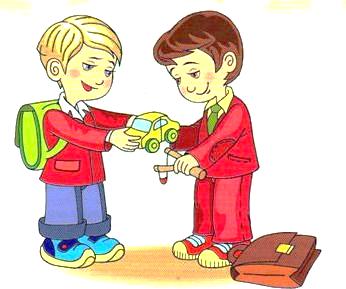 Датуме пишемо:27. 1. 2005 .20. 1. 2005. 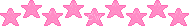 27. I  2005.20. I  2005. 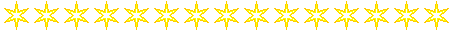 27. јануар  2005.20. јануар  2005. 